16路 5M-N/1080P WizSense人臉辨識監控主機型號: XVR5116HS-I2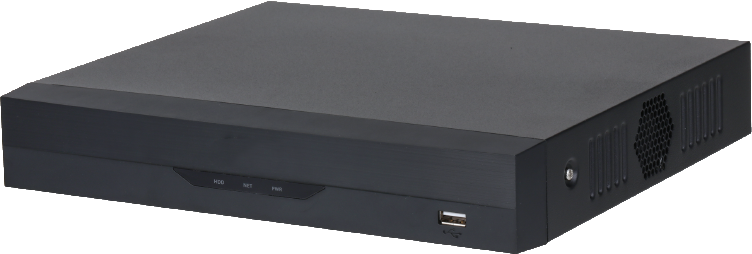 產品簡介︰▲H.265+ / H.265 雙流影像壓縮▲支援CVI、AHD、TVI、CVBS、IP 影像訊號輸入▲最高支援5MP 類比高清攝影機，6MP 網路攝影機▲最多24 路IPC 輸入，每路支援6MP，最高128Mbps 接入頻寬▲支援2 路類比高清攝影機人臉辨識▲AI 編碼，與H.265 相比可以降低50％儲存需求，有效提升人車辨識能力▲周界防護和SMD Plus，提升人車入侵警報準確率▲AI 智慧搜尋，人車分類分析，節省事件搜尋時間▲同軸聲音/升級/警報，同一線纜多工傳輸設計▲物聯網和POS 功能產品尺寸︰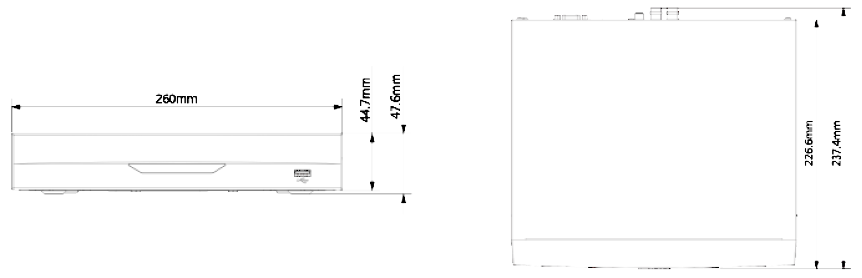 ※型錄規格若與實機不符,以實機為準.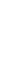 ※本公司保留修改此規格之權利，修改後不另行通知，實際內容請隨時來電洽詢※型錄規格若與實機不符,以實機為準.※本公司保留修改此規格之權利，修改後不另行通知，實際內容請隨時來電洽詢型號16路/1聲音/支援1HD主處理器嵌入式微處理器操作系統嵌入式 Linux 作業系統周界保護效能2 路，每路 10IVS對象分類用於人/車二次辨識的絆線、入侵AI 搜索按目標分類搜索（人/車臉部辨識效能每秒最多處理 12 張臉部照片，2 路影像流人臉識別，僅支援攝影機陌生人模式偵測陌生人的臉（不在資料庫的臉部數據庫中），並可手動設置相似度閾值AI 搜索最多同時搜索 8 張臉部圖像，可以為每個臉部圖像設置相似度閾值。數據管理多達 10 個人臉資料庫，共 10,000 個人臉圖像。可將姓名，性別，生日，國籍，地址，ID 訊息備註到每張臉部圖片。數據應用每個資料庫可獨立應用到不同的影像頻道觸發事件蜂鳴器，語音提示，電子郵件，快照，錄音，警報輸出，PTZ 等SMD Plus效能16 路AI 搜索按目標分類搜索（人/車）影像/聲音攝影機輸入16 路 , BNCHDCVI輸入5MP, 4MP, 1080P@25/30fps,720P@50/60fps, 720P@25/30fpsAHD輸入5MP, 4MP, 3MP, 1080P@25/30,720P@25/30fpsTVI輸入5MP, 4MP, 3MP, 1080P@25/30,720P@25/30fpsCVBS輸入PAL/NTSCIP攝影機輸入16+8 路 , 每路高達 6MP聲音1 輸入(RCA)，1 輸出(RCA)雙向對講與聲音輸入/輸出共用(RCA)錄影網路接口AI編碼/H.265+/H.265/H.264+/H.264網路傳輸量5M-N, 4M-N, 1080P, 1080N, 720P, 960H, D1, CIF錄影張數主碼流：所有頻道5M-N(1~10fps)、4MN/1080P (1~15fps)、1080N/720P/960H/D1/CIF(1~25/30fps)輔碼流 : D1/CIF (1fps 15fps)位元率每路 32 Kbps~6144 Kbps錄影模式手動錄影，排程錄影(定時、連續)，動態偵測(位移偵測、影像遺失、篡改)，警報，停止錄影錄影間隔1~60 分鐘(預設60 分鐘)，事件前錄影1~30 秒，事件後錄影10~300 秒聲音壓縮AAC (僅支援第1路), G.711A, G.711U, PCM聲音取樣率每路8 KHz, 16 bit聲音位元率每路64 Kbps顯示接口1 組HDMI、1 組VGA解析度HDMI：3840×2160、1920×1080、1280×1024、1280×720※在AI 模式下選擇人臉辨識或IVS＆SMD 時，解析度將調整為1920×1080、1280×1024、1280×720VGA：1920×1080、1280×1024、1280×720多螢幕顯示未接入IP：1、4、8、9、16接入IP：1、4、8、9、16、25OSD頻道名稱、時間、影像遺失、頻道鎖定、位移偵測、錄影網路接口１組RJ45 接口，1000Mbps網路功能HTTP, HTTPS, TCP/IP, IPv4/IPv6, Wi-Fi, 3G/4G, SNMP,UPnP, RTSP, UDP,SMTP, NTP, DHCP, DNS, IP Filter,PPPoE,DDNS, FTP, Alarm Server, P2P,IP Search最大使用者128使用者智慧型手機iPhone, iPad, Android互通性ONVIF 16.12, CGI影像警報/警報觸發事件錄影、PTZ、巡視、影像推播、E-mail、FTP、快照、蜂鳴器、畫面提示影像偵測位移偵測、偵測區域396(22×18)、影像遺失、篡改和分析回放/備份回放分割畫面1/4 /9/16 ※在AI 模式下選擇人臉辨識或IVS＆SMD 時，回放分割畫面將調整為1、4、9回放搜尋模式時間/日期/警報/位移/逐步回放(精準到秒)回放功能播放、暫停、停止、倒轉、快速播放、慢速播放、下一個文件、上一個文件、下一個頻道、上一個頻道、全畫面、重複、隨機播放、備份選擇、畫面縮放備份模式USB 設備、網路備份儲存內部硬碟1 個SATA 接口，容量可達10TB (支援10TB)USB2 埠USB （USB 2.0×1，USB 3.0×1）RS4851 Port，用於PTZ 控制電源/環境/外觀電源供應DC12V 2A電源功耗<12W( 無硬碟)工作環境-10°C to +55°C,濕度小於90%尺寸1U, 260 mm × 238 mm × 48 mm重量1kg (無硬碟)安裝方式平面